муниципальное автономное дошкольное образовательное учреждение                   Муниципального образования город Ирбит «Детский сад №23»РОДИТЕЛЬСКИЙ ПАТРУЛЬ 22 ИЮНЯ 2018 ГОДА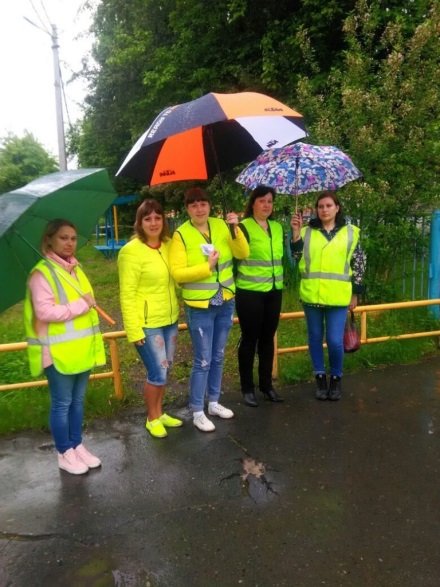 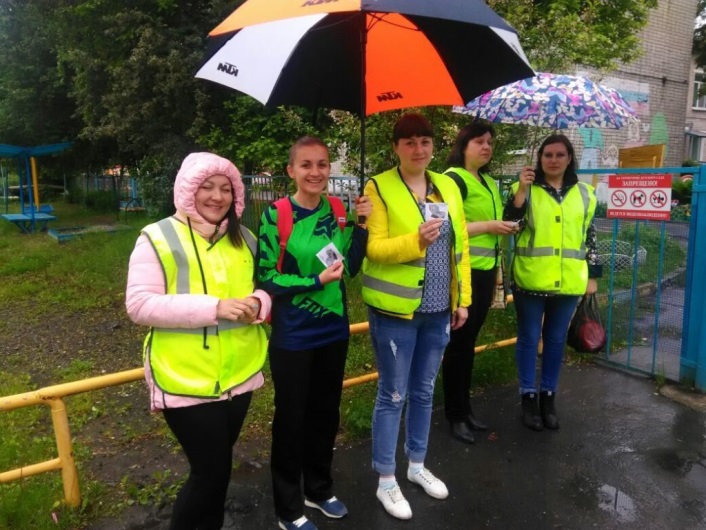 В соответствии с письмом ОГИБДД МО МВД России «Ирбитский» от 13.06.2018 года «О проведении ПМ «Родительский патруль», в целях предупреждения и профилактики дорожно-транспортных происшествий с участием детей-пассажиров дошкольных образовательных организаций Муниципального образования город Ирбит, 22 июня 2018 года на улично-дорожной сети вблизи детского сада была проведена акция «Пристегни меня».. 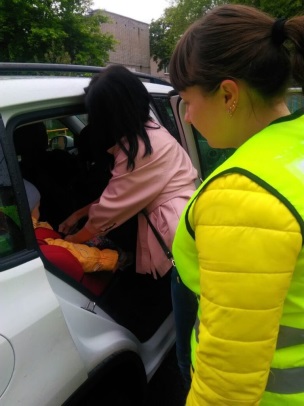 Цель акции: привлечение внимания родительской общественности к проблеме обеспечения безопасности дорожного движения детей-пассажиров.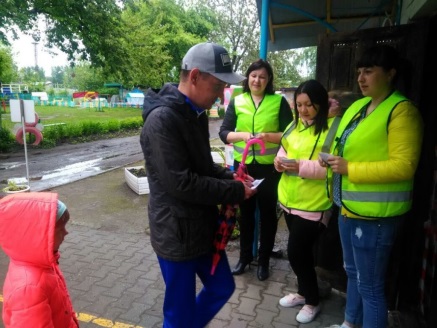 Задачи акции:* содействие повышению культуры поведения на дороге;* популяризация правильного использования ДУУ;* снижение тяжести последствий от дорожно-транспортных происшествий, а также уровня детского дорожно-транспортного травматизма;* повышение уровня ответственности родителей за обеспечение безопасности при перевозке детей в качестве пассажиров.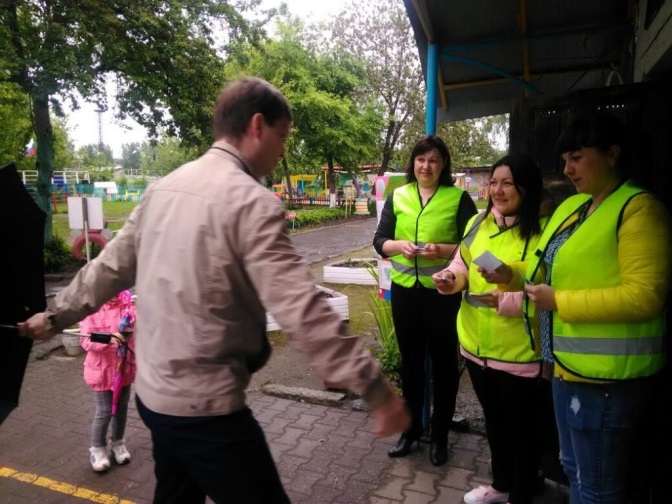 Работа «родительского патруля» осуществлялась при подъезде к образовательной организации.  После полной остановки транспортного средства для высадки пассажиров представители «Родительского патруля» приближаются к автомобилю и просят разрешения посмотреть, как перевозится ребенок. Всем участникам акции раздавались памятки ,проводились индивидуальные беседы.                       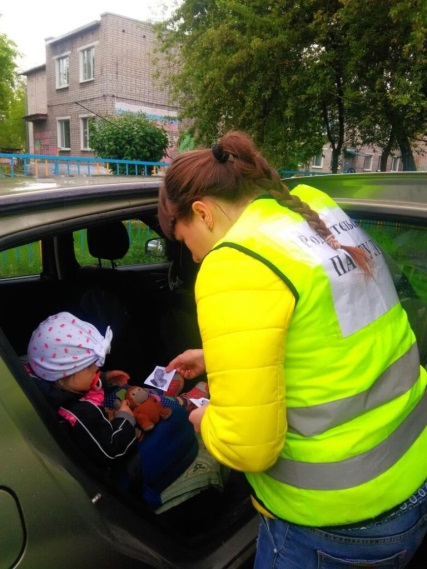 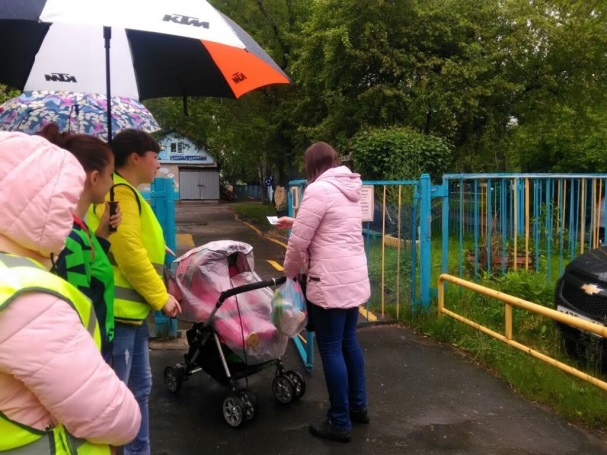 Во время проведения акции правонарушителей выявлено не было.составитель статьи Е.И.Фучкина